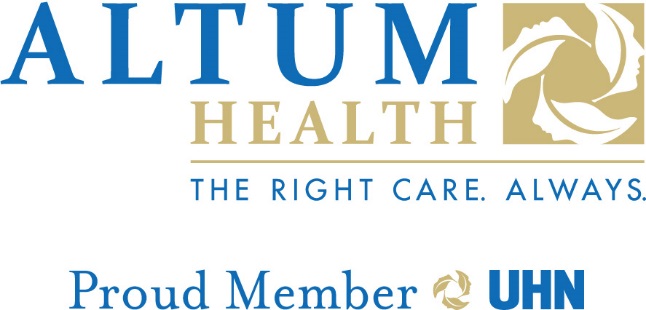 Position: Occupational TherapistDepartment: Altum Health 
Site: Toronto Western Hospital and Scarborough Site
Reports to: Site Manager
Status: Permanent Full-timeAltum Health is a department within the University Health Network with over 300 employees across several sites (Toronto, Cambridge, Barrie, Hamilton, Oakville, Ajax, Mississauga, Vaughan, Brampton and Scarborough). We offer a full continuum of prevention, rehabilitation, and health care services to third party payors and individuals, including the Workplace Safety and Insurance Board (WSIB), employers, and insurers.At Altum Health, we believe in providing “The Right Care. Always.” by offering client-centered services that address the physical, psychosocial, and behavioral issues related to injury or illness. We actively participate in outcomes data collection, analysis and reporting, continuous quality improvement and the education and training of the next generation of health and service professionals. Altum Health services prevent and manage acute and chronic injury as well as co-morbid conditions and integrate clients back into the workplace and home life. Our services result in positive outcomes and value to our clients and customers.We are currently seeking an experienced OCCUPATIONAL THERAPIST with knowledge, skills and abilities in the rehabilitation of hand, wrist, and upper extremity injuries (including shoulder), as well as a background or exposure to working in mental health services. The successful candidate will work as part of an interdisciplinary team primarily within our Upper Extremity and mental health programs, although they may be required to support other clinical work as necessary.The successful candidate should have strong clinical skills, and experience in treating acute and chronic musculoskeletal conditions which may include post-surgical treatment involving tendons, nerves, reconstruction and fractures. Experience with work related injuries, chronic pain, activity based rehabilitation, work simulation, functional ability evaluations and return to work planning preferred. An approach including both physical and psychosocial interventions is essential. The successful candidate must be able to work within a multidisciplinary team including other Occupational Therapists, Physiotherapists, Kinesiologists, Cognitive Behavioural Therapists, Psychologists as well as Physician consultants. Strong communication, teamwork and service excellence skills are important. We prefer candidates with at minimum two years of experience specific to this job.QUALIFICATIONS• University Degree in respective profession as required by the College of Occupational Therapists of Ontario
• Certificate of Registration with respective College
• Two (2) years related experience in the treatment of clients/patients with work related injuries, MVA and/or experience in the third party health care system
• Hand and Wrist/MSK experience preferred
• Experience working with mental health programs preferred
• FAE and Return to work planning skills preferred
• WorkWell certification preferred
• Excellent interpersonal, time management and organizational skills
• Demonstrates appropriate and effective written, oral, and nonverbal communication skills
• Ability to provide group education sessions and lead small group learning
• Compliance with confidentiality requirements
• Exercise initiative and good judgment with ability to multi-task